Лекція №9Тема: КОЛІР У ДИЗАЙНІ. КОЛОРИТ ПРЕДМЕТНОГО СЕРЕДОВИЩА ТА ЙОГО РОЛЬ У ЛЮДСЬКОМУ ЖИТТІУ кожної людини будь-який колір завжди асоціюється з чимось приємним чи неприємним. Різні кольори неоднаково сприймаються нею і формують різний настрій. За емоційно-почуттєвим впливом кольори поділяють на "теплі" та "холодні", "тяжкі" і "легкі", "тривожні" та "заспокійливі".Теплими називаються червона, оранжева, жовта, зелено-жовта барви, а холодними - синьо-зелена, блакитна, синя та фіолетова. Перші з них у людини викликають відчуття тепла, а інші - прохолоди. Теплий колір її збуджує, активізує, підвищує працездатність. Холодний, навпаки, заспокоює, розслабляє, іноді, навіть, пригнічує. Ступінь впливу певного кольору залежить насамперед від площі кольорової поверхні. Він тим сильніше впливає на людину, чим більшою є загальна площа барви.Як ілюстрацію можливостей психологічного впливу кольору наведемо такий приклад. Після того, як у Лондоні сумнозвісний міст "самогубців" - Блекфраерс Брідж, перефарбували у зелений колір, кількість суїцидів на ньому зменшилась більше, ніж на третину.За ступенем психофізіологічного реагування людини розрізняють тяжкі та легкі кольори. Тяжкими називаються барви, які справляють враження масивності та важкості предметам, які ними пофарбовані, а легкими - ті, що викликають думку про легкість і тендітність предметів. На одному підприємстві декільком групам робітників запропонували переносити різнокольорові ящики. їх вага була однаковою. Однак різне забарвлення тари викликало неоднаковий ступінь втоми у працівників. Чорні та коричневі ящики були "важчими" для людини, на відміну від білих і жовтих, і тому більше стомлювали. Ще на одному заводі довелося фарбувати деталі у світло-сірий колір, оскільки робітники скаржилися на стан здоров'я. Традиційне темно-синє і темно-сіре забарвлення деталей спричиняло біль у спині. Вага деталей не змінилась після зміни їх кольору, а от скарг працівників більше не було.Для людини передусім тривожними є червоний, оранжевий, чорний, коричневий кольори, а також контрастні колірні комбінації. Так поєднання червоного та білого кольорів у забарвленні декору "швидкої допомоги" вирізняє її на тлі інших машин. Оранжеве забарвлення одягу робітників дорожньої технічної служби, особливо в поєднанні з чорним кольором, привертає сильну увагу до них водіїв транспортних засобів, зменшуючи ступінь ризику наїзду на людину. Комбінації червоного та чорного, білого і чорного, оранжевого та синього, зеленого і червоного є тривожними. Вони викликають у людини занепокоєння, привертають її увагу, тримають у напруженні.Заспокійливими є передусім зелений, блакитний, синій тони та пастельні кольори. Саме тому в школах нині використовуються маслиново-зелені, а не чорні шкільні дошки. Біла та сіра барви оцінюються як нейтральні.Проте, подібний поділ є досить умовним. Якщо в інтер'єрі помешкання, наприклад, використати тільки зелений колір, то це загострить людський слух. Людина почуватиметься незатишно, неспокійно, тривожно. А поєднання декількох кольорів у одній композиції завжди викликає складні реагування та асоціації у глядача чи спостерігача.Кожен колір по-своєму впливає на емоційно-почуттєву сферу людини, викликає різні фізіологічні реагування, неоднаково нею психологічно оцінюється.Червоний викликає відчуття тепла, прилив енергії. Він активізує, але досить швидко викликає втому. Це агресивний, динамічний, життєстверджуючий, емоційний, але неврівноважений колір. Його бажано уникати при стресі, роздратуванні або при схильності до гіпертонії, гіперфункції залоз внутрішньої секреції. Він підвищує артеріальний тиск, прискорює ритм дихання і роботу серця, посилює м'язовий тонус та виділення залоз внутрішньої секреції.Рожевий психологічно сприймається як теплий, радісний, оптимістичний колір. Він багато в чому схожий із червоним, але є більш романтичним, вишуканим, благородним, заспокійливим. У залежності від відтінку, може сприйнятись і як інфантильний (світло-рожевий), і як пристрасний (барва флоксів чи колір граната). Багато його відтінків (особливо пастельні) нейтралізують чи зменшують агресивність людини. Але слід пам'ятати про його спроможність викликати помітну слабість м'язів при тривалому перебуванні в приміщенні, в якому ця барва є домінуючою.Оранжевий - це теплий, життєрадісний, дещо легковажний і екстравагантний колір. Він через випромінювання потужної енергії (якщо це інтенсивний відтінок) може стомлювати або дратувати, або ж викликати прилив сил (пастельні відтінки). Цей колір активізує людину. Наприклад, пастельні або приглушені його відтінки (абрикосовий, персиковий, ванільний, пісочний тощо) широко застосовуються при створенні загального колориту будь-якого інтер'єру, оскільки роблять приміщення затишним, теплим, навіюють спогади про дитинство. Цей колір сприяє загалом гарному настрою людини, сприймається найчастіше як святковий і радісний.Коричневий сприймається як теплий, заспокійливий, затишний, надійний, але не дуже вишуканий і дещо "заземлений" колір. Різні відтінки кольору можуть викликати різні враження: пишності, урочистості, розкішності, мрійливості, буденності. Так темно-коричневий колір викликає враження чогось простого, невибагливого, буденного. А відтінок "кава з молоком", навпаки, вважається вишуканим та елегантним.Жовтий створює гарний, радісний настрій, стимулює зір, нервову систему, посилює кровообіг, оздоровлює печінку, жовчний міхур, шлунок. Це життєрадісний, свіжий, активізуючий, імпульсивний, хвилюючий колір. Однак його інтенсивні відтінки можуть стомлювати, викликати занепокоєння. Значно приємнішими для людини є споглядання світлих або приглушених різновидів цієї барви.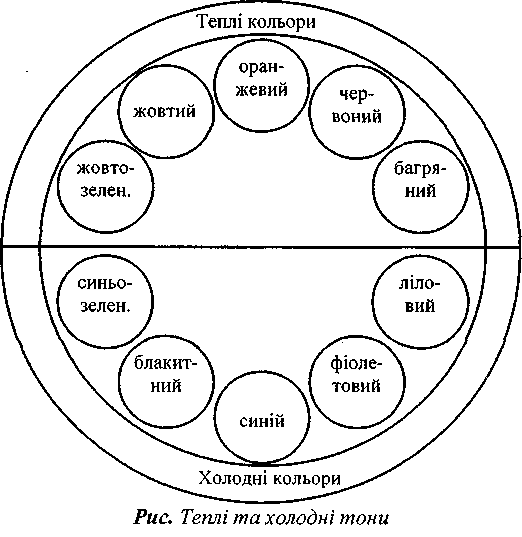 Рис. 5.4. Теплі та холодні кольориЗелений колір асоціюється з лісом, травою, зеленню. Заспокійливо діє на нервову систему людини, тому вважається цілющим і животворним. При перевтомі, стресі, тривозі він розслабляє, надає душевної рівноваги, допомагає долати невпевненість і адаптуватись до нових обставин, стимулює творче мислення. Він сприяє зниженню кров'яного тиску. Під його впливом у людини загострюється слух. Градація відтінків цього кольору дуже багата. У залежності від відтінку він виглядає і сприймається по-різному. Салатний, жовто-оливковий, липово-зелений оцінюються як теплі, привітні, легкі напівтони. Хвойний та оливковий вважаються теплими, неяскравими, світло насиченими, інтимними. М'ятний, смарагдово-зелений і синьо-зелений кольори - це холодні, стримані, ніжні відтінки. Темно-зелений, блакитно-зелений, малахітовий та бірюзовий трактуються холодними, інтенсивними, яскравими, відстороненими. У поєднанні з іншими кольорами зелений тон викликає ще більш складні психологічні реакції. У композиції з холодними тонами він справляє враження елегантного, але холодного і безкомпромісного. Зелений тон у поєднанні з теплими кольорами та їх відтінками, навпаки, сприймається як теплий і заспокійливий, асоціюється з тривкістю, респектабельністю, викликає довіру через свою привітність, покращує настрій, звеселяєБлакитний колір теж заспокоює нервову систему людини, викликає відчуття спокою, комфорту, а темно-блакитний та зелено-блакитний - відчуття безпеки. Він, навіть, сприяє зниженню температури хворого, тому вважається цілющим і лікувальним. Ця барва більше за зелену посилює працездатність людини, знижує у неї кров'яний тиск та послабляє м'язовий тонус. Вона буде корисною для споглядання людям із збудливою нервовою системою. Цей колір прохолодний, пасивний, елегантний, свіжий, стриманий, заспокійливий. Вважається кольором інтелектуалів, потаємних, поважних, обережних, котрі цінують гармонію, надійність і красу.Синій сприймається як "колір мудрості". Він асоціюється з небом чи поверхнею води. Це спокійний, холодний, надійний, консервативний, авторитарний (інтенсивний відтінок), ліричний (пастельний відтінок), врівноважений тон. Він заспокоює та розслабляє нервову систему, м'язи, послаблює обмінні процеси людського організму.Фіолетовий колір сприймається більшістю людей як дивакуватий, творчий, дещо сумний, холодний і урочистий колір. У залежності від відтінку викликає різне враження: баклажановий і сливовий заспокоюють; бузковий хвилює, викликає, як чуттєвий відтінок, романтичний настрій; інтенсивний фіолетовий збуджує; темно-фіолетовий сприймається як інтелектуальний колір, який навіює філософські роздуми. Але слід пам'ятати, що людину в стані перевтоми і стресу фіолетова барва, особливо темна, сильно пригнічує.Сірий колір сприймається як прохолодний, врівноважений, нейтральний, серйозний, діловий, пасивний і дещо "нудний".Чорний колір оцінюється найчастіше як діловий, суворий, серйозний, урочистий, вишуканий, дещо загадковий, зверхній та похмурий.Білий усіх відтінків (невідбіленого полотна, молочно-білий, білосніжний, слонової кістки тощо) сприймається як світлий, ясний, свіжий, чистий, урочистий колір. Він знижує кров'яний тиск, заспокійливо діє на людський організм.Людиною досить рідко вживається тільки одна барва при створенні якоїсь предметної форми. Використані в картині, архітектурній споруді, інтер'єрі, одязі, макіяжі і тому подібному кольори у своїй єдності складають їх колорит. Колорит - це загальне співвідношення усіх кольорів, котрі входять у певну композицію. Він визначається домінуючими барвами споріднених кольорів та відтінків. За враженнями, які виникають у людини, він може бути:• холодним (домінують синій, зелений, фіолетовий, чорний кольори) або теплим (переважають червоний, жовтий, оранжевий кольори);• темним (коричневий, чорний, шоколадний, темно-зелений, синьо-фіолетовий, рубіново-червоний) або світлим (білий, жовтий, рожевий, голубий, м'ятно-зелений, димчасто-коричневий, сірий);• середнім (жовтий, жовто-зелений), спокійним (білий, голубий, зелений, бузковий, м'ятно-зелений, світло-брунатний, сірий, рожевий, жовтий) або напруженим (чорний, червоний, оранжевий, сонячно-жовтий, темно-коричневий).Напружений колорит формують контрастні кольори та їх відтінки. Напруженими є комбінації білого і червоного, червоного та чорного, жовтого і чорного, оранжевого та чорного кольорів. Такі поєднання викликають у людини тривогу, занепокоєння, напруженість, іноді внутрішній дискомфорт. їх не бажано застосовувати, наприклад, при декоруванні приміщень, у яких людина має відпочивати, лікуватись, відчувати себе розслаблено, романтично, ностальгічно. Спокійний колорит одягу жінки завжди вважався особливо елегантним як у діловому, так і в святковому костюмі. Але у вечірній сукні надається перевага темному забарвленню. Холодний колорит рекламного плаката, наприклад, не завжди сприятиме його зацікавленому спогляданню.За яскравістю, ступенем насиченості розрізняють колорит:яскравий (сонячно-жовтому кольору, наприклад, властива значна яскравість, тому помешкання, в якому домінуючою буде саме ця барва, матиме яскравий колорит);стриманий (так кремово-жовте забарвлення стін кімнати надасть їй стриманого колориту);блідий (хризантемно-жовта барва вважається пастельною, сформований на її основі колорит приміщення буде блідим).У дизайні колориту предмета, помешкання, експозиції абощо приділяється велика увага. Особливе значення він має при виробництві і рекламуванні товарів в умовах насиченості ними ринку. Колір виступає важливим чинником, який впливає на вибір товару споживачем. Компанія "Проктер енд гембл" нині є одним із лідерів виробництва пральних засобів. Успіх її продукції обумовлений передусім тим, що з 50-х років у пральні порошки домішуються хімікалії, які відбивають світло. Навіть після багаторазового полоскання "оптичний освітлювач" залишається на тканині, внаслідок чого вона здається яскравішою. Споживачем така білизна сприймається як дуже чиста, хоча очищається і кошлатиться вона, як й при застосуванні будь-яких інших пральних засобів.